Publicado en Barcelona el 27/06/2024 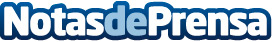 Primera implantación OFF GRID de ZHERO® Engineered by UNE en una vivienda de la Comunidad de Madrid Los innovadores sistemas de almacenamiento de baterías de sal implantados están certificados por UL, ya que no presentan riesgos de explosión, incendio o emisión de gases tóxicosDatos de contacto:Mar BorqueFree-lance610011713Nota de prensa publicada en: https://www.notasdeprensa.es/primera-implantacion-off-grid-de-zhero Categorias: Madrid Sostenibilidad Construcción y Materiales Arquitectura Sector Energético http://www.notasdeprensa.es